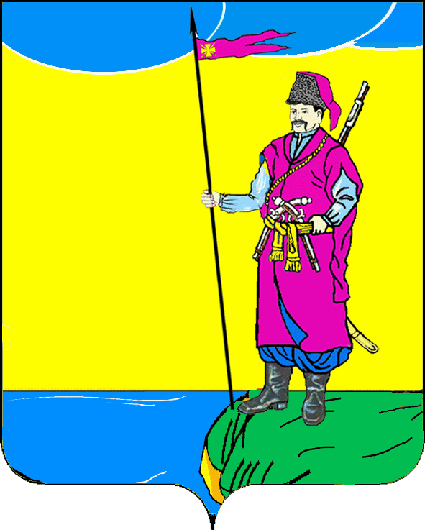 АДМИНИСТРАЦИЯ ПЛАСТУНОВСКОГО СЕЛЬСКОГО ПОСЕЛЕНИЯ ДИНСКОГО РАЙОНАПОСТАНОВЛЕНИЕот 23.10.2020 г.										№ 226станица ПластуновскаяОб утверждении отчета об исполнении бюджета Пластуновскогосельского поселения Динского района за 9 месяцев 2020 годаи отчета о расходовании средств резервного фонда администрации Пластуновского сельского поселения за 9 месяцев 2020 годаВ соответствии со статьями 36, 81, 264.2 Бюджетного кодекса Российской Федерации, Положением о бюджетном устройстве и бюджетном процессе в Пластуновском сельском поселении, утвержденного решением Совета Пластуновского сельского поселения Динского района от 23.12.2005 № 18  с изменениями, внесенными решениями Совета Пластуновского сельского поселения Динского района от 30.10.2012 г № 203, от 27.11.2014 г № 12, от 29.04.2015 г № 42, п о с т а н о в л я ю:1. Утвердить отчет об исполнении бюджета Пластуновского сельского поселения Динского района за 9 месяцев 2020 года и о расходовании средств резервного фонда.2. Утвердить следующие показатели исполнения бюджета Пластуновского сельского поселения Динского района за 9 месяцев 2020 года:1) объем поступлений доходов в бюджет Пластуновского сельского поселения Динского района за 9 месяцев 2020 года (приложение № 1);2) распределение бюджетных ассигнований по целевым статьям (муниципальным программам Пластуновского сельского поселения Динского района и непрограммным направлениям деятельности), группам видов расходов бюджета за 9 месяцев 2020 года (приложение № 2);3) распределение бюджетных ассигнований по разделам, подразделам, целевым статьям, группам видов расходов классификации расходов бюджета за 9 месяцев 2020 года (приложение № 3);4) расходование средств резервного фонда администрации Пластуновского сельского поселения Динского района за 9 месяцев 2020 года (приложение № 4);5) Источники финансирования дефицита бюджета Пластуновского сельского поселения Динского района за 9 месяцев 2020 года по кодам классификации источников финансирования дефицитов бюджетов (приложение № 5).3. Финансовому отделу обеспечить направление отчета об исполнении бюджета Пластуновского сельского поселения за 9 месяцев 2020 года и отчета о расходовании средств резервного фонда администрации Пластуновского сельского поселения 9 месяцев 2020 года в Совет Пластуновского сельского поселения Динского района.3. Общему отделу администрации Пластуновского сельского поселения (Шиляева) опубликовать настоящее постановление в газете «Пластуновские известия» и разместить на официальном сайте Пластуновского сельского поселения в информационно-телекоммуникационной сети «Интернет» www.plastunovskoe.ru (вкладка «Финансы и бюджет», раздел «Годовые и квартальные отчеты об исполнении бюджета поселения»). 4. Контроль  исполнения настоящего постановления оставляю за собой.5. Настоящее постановление вступает в силу со дня его подписания.Глава Пластуновскогосельского поселения								С.К. ОлейникПРИЛОЖЕНИЕ № 1УТВЕРЖДЕНпостановлением администрацииПластуновского сельского поселенияот 23.10.2020 г. № 226Объем поступлений доходовв бюджет Пластуновского сельского поселения Динского района за 9 месяцев 2020 года(тыс. рублей)Начальник финансового отделаадминистрации Пластуновскогосельского поселения								С.М.АлексееваПРИЛОЖЕНИЕ № 2УТВЕРЖДЕНпостановлением администрацииПластуновского сельского поселенияот 23.10.2020 г. № 226распределение бюджетных ассигнований по целевым статьям(муниципальным программам Пластуновского сельского поселенияДинского района и непрограммным направлениям деятельности),группам видов расходов бюджета за 9 месяцев 2020 года                                                                       (тыс.руб.)Начальник финансового отделаадминистрации Пластуновскогосельского поселения									С.М.АлексееваПРИЛОЖЕНИЕ № 3УТВЕРЖДЕНпостановлением администрацииПластуновского сельского поселенияот 23.10.2020 г. № 226Распределение бюджетных ассигнований по разделам, подразделам, целевым статьям, группам видов расходов классификации расходов бюджета за 1 полугодие 2020 годаВедомственная структура расходов бюджета за 1 полугодие 2020 года (тыс. рублей)Начальник финансового отделаадминистрации Пластуновскогосельского поселения								С.М.АлексееваПРИЛОЖЕНИЕ № 4УТВЕРЖДЕНОпостановлением администрацииПластуновского сельского поселенияот 23.10.2020 г. № 226Расходование средств резервного фонда администрацииПластуновского сельского поселения за 9 месяцев 2020 года(тыс. рублей)Начальник финансового отделаадминистрации Пластуновскогосельского поселения								С.М.АлексееваПРИЛОЖЕНИЕ № 5УТВЕРЖДЕНОпостановлением администрацииПластуновского сельского поселенияот 23.10.2020 г. № 226Источники финансирования дефицита бюджета Пластуновского сельского поселения Динского района за 9 месяцев 2020 года по кодам классификации источников финансирования дефицитов бюджетов (рублей)Начальник финансового отделаадминистрации Пластуновскогосельского поселения								С.М.АлексееваКод Наименование доходаУтверждено в бюджете на 2020 годИсполнено за 9 месяцев 2020 года% выполнения123451 00 00000 00 0000 000Налоговые и неналоговые доходы39 078,624 335,862,31 01 02000 01 0000 110Налог на доходы физических лиц*16 600,013 396,680,71 03 02230 01 0000 110Доходы от уплаты акцизов на дизельное топливо, подлежащие распределению между бюджетами субъектов Российской Федерации и местными бюджетами с учетом установленных дифференцированных нормативов отчислений в местные бюджеты2 476,11 726,569,71 03 02240 01 0000 110Доходы от уплаты акцизов на моторные масла для дизельных и (или) карбюраторных (инжекторных) двигателей, подлежащие распределению между бюджетами субъектов Российской Федерации и местными бюджетами с учетом установленных дифференцированных нормативов отчислений в местные бюджеты25,011,947,71 03 02250 01 0000 110Доходы от уплаты акцизов на автомобильный бензин, подлежащие распределению между бюджетами субъектов Российской Федерации и местными бюджетами с учетом установленных дифференцированных нормативов отчислений в местные бюджеты3 500,02 302,165,81 03 02260 01 0000 110Доходы от уплаты акцизов на прямогонный бензин, подлежащие распределению между бюджетами субъектов Российской Федерации и местными бюджетами с учетом установленных дифференцированных нормативов отчислений в местные бюджеты0,0- 337,20,01 05 03000 01 0000 110Единый сельскохозяйственный налог*2 035,03 136,8154,11 06 01030 10 0000 110Налог на имущество физических лиц, взимаемый по ставкам, применяемым к объектам налогообложения, расположенным в границах сельских поселений*5 600,0444,07,91 06 06000 00 0000 110Земельный налог *8 428,03 073,336,51 11 05035 10 0000 120Доходы от сдачи в аренду имущества, находящегося  в оперативном управлении органов  управления сельских поселений и созданных ими учреждений (за исключением имущества муниципальных бюджетных и автономных учреждений)0,0192,30,01 11 05075 10 0000 120Доходы от сдачи в аренду имущества, составляющего казну сельских поселений (за исключением земельных участков)414,5148,035,71 11 09045 10 0000 120Прочие поступления от использования имущества, находящегося в собственности сельских поселений (за исключением имущества муниципальных бюджетных и автономных учреждений, а также имущества муниципальных унитарных предприятий, в том числе казенных)0,02,30,01 14 02053 10 0000 410Доходы от реализации иного имущества, находящегося  в собственности сельских поселений (за исключением имущества муниципальных бюджетных и автономных учреждений, а также имущества муниципальных унитарных предприятий, в том числе казенных), в части реализации  основных средств по указанному имуществу0,085,20,01 16 02010 02 0000 140Административные штрафы, установленные законами субъектов Российской Федерации об административных правонарушениях, за нарушение законов и иных нормативных правовых актов субъектов Российской Федерации0,010,00,01 16 02020 02 0000 140Административные штрафы, установленные законами субъектов Российской Федерации об административных правонарушениях, за нарушение муниципальных правовых актов0,03,00,01 16 10123 01 0000 140Доходы от денежных взысканий (штрафов), поступающие в счет погашения задолженности, образовавшейся до 1 января 2020 года, подлежащие зачислению в бюджет муниципального образования по нормативам, действующим до 1 января 2020 года0,01,00,01 17 05050 10 0000 180Прочие неналоговые доходы бюджетов сельских поселений0,0140,00,02 00 00000 00 0000 000                                                 Безвозмездные поступления65 363,042 473,365,02 02 00000 00 0000 000Безвозмездные поступления от других бюджетов бюджетной системы Российской Федерации65 363,042 473,365,02 02 10000 00 0000 150Дотации бюджетам бюджетной системы Российской Федерации10 981,410 731,497,72 02 20000 00 0000 150Субсидии бюджетам бюджетной системы Российской Федерации (межбюджетные субсидии)53 637,931 181,758,12 02 30000 00 0000 150Субвенции бюджетам бюджетной системы Российской Федерации493,7310,262,82 02 40000 00 0000 150Иные межбюджетные трансферты250,0250,0100,0Всего доходов104 441,666 809,164,0№ п/пНаименованиеЦСРВРУтверждено в бюджете на 2020 годИсполнено за 9 месяцев 2020 года% выполнения1234567ВСЕГО114 592,675 951,066,31.Муниципальная программа Пластуновского сельского поселения Динского района ««О проведении работ по уточнению записей в похозяйственных книгах в сельском поселении»0100000000124,70,00,0Проведение уточнения записей в похозяйственных книгах, учета скота и птицы на территории Пластуновского сельского поселения0100100000124,70,00,0Закупка товаров, работ и услуг для обеспечения государственных (муниципальных) нужд0100100000200124,70,00,02.Муниципальная программа Пластуновского сельского поселения Динского района «Обеспечение безопасности населения»0300000000182,7130,671,5Подпрограмма «Мероприятия по  предупреждению и ликвидации чрезвычайных ситуаций, стихийных бедствий и их последствий в Пластуновском сельском поселении»0360000000130,7130,699,9Проведение неотложных предупредительных (превентивных) или аварийно-восстановительных работ для обеспечения жизнедеятельности населения (в том числе берегоукрепительные работы, земляные работы по повышению уровня рельефа местности или дорог при паводках, наводнениях или  атмосферных осадках, работы  по защите зданий или инженерных коммуникаций от повреждений природного или техногенного характера и другие работы)036010000033,333,299,7Закупка товаров, работ и услуг для обеспечения государственных (муниципальных) нужд036010000020033,333,299,7Страхование гражданской ответственности владельца опасного объекта (ГТС)036020000097,497,4100,0Закупка товаров, работ и услуг для обеспечения государственных (муниципальных) нужд036020000020097,497,4100,0Подпрограмма «Пожарная безопасность в Пластуновском сельском поселении»037000000050,00,00,0Улучшение состояния противопожарного водоснабжения в поселении (в том числе обустройство подъездных путей к рекам и водоёмам для пожарных автомобилей, ремонт противопожарных водоисточников )037010000050,00,00,0Закупка товаров, работ и услуг для обеспечения государственных (муниципальных) нужд037010000020050,00,00,0Подпрограмма «Мероприятия по обеспечению безопасности людей на водных объектах в Пластуновском сельском поселении»03800000002,00,00,0Закупка и вывешивание знаков безопасности в местах общего доступа населения к водным объектам03801000002,00,00,0Закупка товаров, работ и услуг для обеспечения государственных (муниципальных) нужд03801000002002,00,00,03.Муниципальная программа Пластуновского сельского поселения Динского района «Комплексное развитие систем транспортной инфраструктуры и дорожного хозяйства»200000000015 249,96 429,142,2Подпрограмма «Сети автомобильных дорог»201000000013 198,94 512,334,2Содержание сети автомобильных дорог общего пользования и искусственных сооружений на них» в том числе: уборка снега грейдером, подсыпка песком при гололедах, грейдирование, ямочный ремонт, приобретение гравия20101000001 598,71 270,279,5Закупка товаров, работ и услуг для обеспечения государственных (муниципальных) нужд20101000002001 548,71 220,278,8Иные бюджетные ассигнования201010000080050,050,0100,0Ремонт автомобильных дорог 20102000003 300,13 242,198,2Закупка товаров, работ и услуг для обеспечения государственных (муниципальных) нужд20102000002003 300,13 242,198,2Реализация мероприятий государственной программы Краснодарского края «Развитие сети автомобильных дорог Краснодарского края»20103000008 300,10,00,0Капитальный ремонт и ремонт автомобильных дорог общего пользования местного значения20103S24408 300,10,00,0Закупка товаров, работ и услуг для обеспечения государственных (муниципальных) нужд20103S24402008 300,10,00,0Подпрограмма «Повышение безопасности дорожного движения»20200000002 051,01 916,893,5Дислокация дорожных знаков на территории поселения;-Разметка проезжей части, установка отсутствующих дорожных знаков, прочие расходы (уплата штрафов)20201000002 050,01 916,893,5Закупка товаров, работ и услуг для обеспечения государственных (муниципальных) нужд20201000002002 050,01 916,893,5Приобретение информационного материала для организации в библиотеках выставок книг и плакатов о безопасности дорожного движения 20202000001,00,00,0Закупка товаров, работ и услуг для обеспечения государственных (муниципальных) нужд20202000002001,00,00,04.Муниципальная программа Пластуновского сельского поселения Динского района «Управление муниципальным имуществом»2100000000421,6151,836,0Проведение технической инвентаризации объектов недвижимости, в т.ч. бесхозяйного имущества, изготовление технических и кадастровых паспортов и другие расходы по управлению муниципальной (государственной) собственностью2100100000143,8123,686,0Закупка товаров, работ и услуг для обеспечения государственных (муниципальных) нужд2100100000200123,8103,683,7Иные бюджетные ассигнования210010000080020,020,0100,0Финансовое обеспечение Проведение кадастровых работ в отношении земельных участков, находящихся в муниципальной собственности, в т.ч. межевание, выполнение топографических съемок, выноса границ в натуру, при необходимости2100200000206,36,02,9Закупка товаров, работ и услуг для обеспечения государственных (муниципальных) нужд2100200000200206,36,02,9Финансовое обеспечение на определение рыночной стоимости имущества (проведения независимой оценки стоимости муниципального имущества), определения годового размера арендной платы для последующей передачи в аренду или собственность кадастровых паспортов210030000021,517,079,1Закупка товаров, работ и услуг для обеспечения государственных (муниципальных) нужд210030000020021,517,079,1Содержание имущества, находящегося в казне210040000050,05,210,4Закупка товаров, работ и услуг для обеспечения государственных (муниципальных) нужд210040000020030,05,217,3Иные бюджетные ассигнования210040000080020,00,00,05.Муниципальная программа Пластуновского сельского поселения Динского района «Комплексное развитие систем коммунальной инфраструктуры»220000000016 911,612 807,975,7Содержание и ремонт уличного освещения. Приобретение фонарей. Оплата коммунальных услуг уличного освещения.22002000001 783,21 357,776,1Закупка товаров, работ и услуг для обеспечения государственных (муниципальных) нужд22002000002001 783,21 357,776,1Подготовка предприятий коммунального хозяйства Пластуновского сельского поселения Динского района к работе в зимний период, в том числе возмещение затрат по реконструкции, модернизации, капитальному и текущему ремонту систем теплоснабжения2200300000500,0500,0100,0Иные бюджетные ассигнования2200300000800500,0500,0100,0Реконструкция систем водоснабжения:1.	Изготовление смет, схем водоснабжения;2.	Капитальный ремонт и ремонт систем водоснабжения;3. Прочие затраты в сфере водоснабжения;22004000001 917,61 683,287,8Закупка товаров, работ и услуг для обеспечения государственных (муниципальных) нужд22004000002001 917,61 683,287,8Мероприятия по обслуживанию ШГРП и газопроводов высокого и низкого давления220050000085,052,862,1Закупка товаров, работ и услуг для обеспечения государственных (муниципальных) нужд220050000020085,052,862,1Развитие водоснабжения населенных пунктов220060000011 958,98 802,673,6Развитие систем водоснабжения на территории Пластуновского сельского поселения Динского района22006S033011 958,98 802,673,6Закупка товаров, работ и услуг для обеспечения государственных (муниципальных) нужд22006S033020011 958,98 802,673,6Энергосбережение и повышение энергетической эффективности использования электрической энергии при эксплуатации объектов наружного освещения на территории станицы Пластуновской Динского района Краснодарского края2200700000546,9291,653,3Закупка товаров, работ и услуг для обеспечения государственных (муниципальных) нужд2200700000200546,9291,653,3Разработка схем электроснабжения, газоснабжения, водоснабжения, теплоснабжения.2200800000120,0120,0100,0Закупка товаров, работ и услуг для обеспечения государственных (муниципальных) нужд2200800000200120,0120,0100,06.Муниципальная программа Пластуновского сельского поселения Динского района «Формирование комфортной городской среды»250000000040 057,524 990,862,4Благоустройство детской спортивно-игровой площадки в станице Пластуновской, улица Средняя, 77/1250090000083,483,399,8Закупка товаров, работ и услуг для обеспечения государственных (муниципальных) нужд250090000020083,483,399,8Благоустройство детской игровой площадки в станице Пластуновской, улица Красная (напротив школы №6)2501000000116,6116,599,9Закупка товаров, работ и услуг для обеспечения государственных (муниципальных) нужд2501000000200116,6116,599,9Федеральный проект «Формирование комфортной городской среды»250F20000039 857,524 791,062,2Формирование современной городской среды на территории Пластуновского сельского поселения Динского района250F25555039 857,524 791,062,2Закупка товаров, работ и услуг для обеспечения государственных (муниципальных) нужд250F25555020039 857,524 791,062,27.Муниципальная программа Пластуновского сельского поселения Динского района «Развитие культуры»100000000015 702,511 588,373,8Подпрограмма «Сохранение, использование и популяризация памятников истории и культуры»10100000002 301,62 047,989,0Восстановление (ремонт, благоустройство) воинских захоронений на территории Пластуновского сельского поселения Динского района10100L29901 419,11 365,496,2Закупка товаров, работ и услуг для обеспечения государственных (муниципальных) нужд10100L29902001 419,11 365,496,2Разработка проекта охранных зон1010100000532,5532,5100,0Закупка товаров, работ и услуг для обеспечения государственных (муниципальных) нужд1010100000200532,5532,5100,0Капитальный ремонт, ремонт, благоустройство и создания условий по обеспечению сохранности памятников1012600000350,0150,042,9Закупка товаров, работ и услуг для обеспечения государственных (муниципальных) нужд1012600000200350,0150,042,9Подпрограмма «Культура Пластуновского сельского поселения»1060000000390,259,232,9Проведение мероприятий, посвященных государственным праздникам, памятным датам и знаменательным событиям международного, российского и краевого значения, а также иных мероприятий согласно распоряжениям администрации Пластуновского сельского поселения Динской район (приобретение ценных подарков, сувениров, воздушных шаров, благодарственных писем, почетных грамот, цветов, праздничный салют, концертная программа)1060100000180,259,232,9Закупка товаров, работ и услуг для обеспечения государственных (муниципальных) нужд1060100000200180,259,232,9Проведение праздничных мероприятий посвященных дню образования станицы (приобретение ценных подарков, сувениров, воздушных шаров, благодарственных писем, почетных грамот, цветов, праздничный салют, концертная программа)1060200000200,00,00,0Закупка товаров, работ и услуг для обеспечения государственных (муниципальных) нужд1060200000200200,00,00,0Проведение тематических мероприятий местного, районного и краевого уровня106030000010,00,00,0Закупка товаров, работ и услуг для обеспечения государственных (муниципальных) нужд106030000020010,00,00,0Подпрограмма «Совершенствование деятельности муниципальных учреждений культуры по представлению муниципальных услуг»107000000013 010,79 481,272,9Развитие культурно-досуговой деятельности107000000013 010,79 481,272,9Финансовое обеспечение деятельности муниципального бюджетного учреждения культуры107010000012 715,79 186,272,2Предоставление субсидий бюджетным, автономным учреждениям и иным некоммерческим организациям107010000060012 715,79 186,272,2Компенсация расходов на оплату жилых помещений, отопления и освещения работникам, проживающим и работающим в сельской местности.107020000045,045,0100,0Предоставление субсидий бюджетным, автономным учреждениям и иным некоммерческим организациям107020000060045,045,0100,0Капитальный и текущий ремонт, благоустройство территории, материально-техническое обеспечение муниципального бюджетного учреждения культуры «Культурно-досуговое объединение ст. Пластуновской»1070400000250,0250,0100,0Иные межбюджетные трансферты на дополнительную помощь местным бюджетам для решения социально значимых вопросов местного значения1070462980250,0250,0100,0Предоставление субсидий бюджетным, автономным учреждениям и иным некоммерческим организациям1070462980600250,0250,0100,08.Муниципальная программа Пластуновского сельского поселения Динского района «Развитие физической культуры и спорта»13000000003 081,92 186,270,9Финансовое обеспечение деятельности муниципального бюджетного учреждения13001000001 521,91 100,572,3Предоставление субсидий бюджетным, автономным учреждениям и иным некоммерческим организациям13001000006001 521,91 100,572,3Участие в организации временного трудоустройства несовершеннолетних граждан в возрасте от 14 до 18 лет в свободное от учебы время130020000060,043,271,9Предоставление субсидий бюджетным, автономным учреждениям и иным некоммерческим организациям130020000060060,043,271,9Разработка и экспертиза проектной, сметной документации на реализацию мероприятия «Строительство малобюджетного спортивного комплекса по ул.Базарной, 82/2 в ст.Пластуновской Динского района Краснодарского края»13003000001 500,01 042,569,5Капитальные вложения в объекты государственной (муниципальной) собственности13003000004001 500,01 042,569,59.Муниципальная программа Пластуновского сельского поселения Динского района «Использование и охрана земель»240000000060,049,582,5Предотвращение  и  ликвидация  загрязнения,  истощения, деградации,  порчи,  уничтожения  земель  и  почв  и  иного  негативного  воздействия  на  земли  и почвы, а также обеспечение рационального использования земель, в том числе для восстановления плодородия почв на землях сельскохозяйственного назначения и улучшения земель240010000010,00,00,0Закупка товаров, работ и услуг для обеспечения государственных (муниципальных) нужд240010000020010,00,00,0Повышение эффективности использования и охраны земель, обеспечение организации рационального использования и охраны земель: сохранение и повышение плодородия почв, защита земель от зарастания сорными и карантинными растениями (амброзия и др.), кустарниками и мелколесьем, иных видов ухудшения состояния земель240020000050,049,598,9Закупка товаров, работ и услуг для обеспечения государственных (муниципальных) нужд240020000020050,049,598,910.Общегосударственные вопросы16 968,912 841,775,7Обеспечение деятельности высшего органа исполнительной власти муниципального образования50000000001 025,2744,772,6Высшее должностное лицо муниципального образования50100000001 025,2744,772,6Расходы на обеспечение функций органов местного самоуправления50100001901 025,2744,772,6Расходы на выплаты персоналу в целях обеспечения выполнения функций государственными (муниципальными) органами, казенными учреждениями, органами управления государственными внебюджетными фондами50100001901001 025,2744,772,6Обеспечение деятельности администрации муниципального образования51000000006 747,94 956,973,5Обеспечение функционирования администрации муниципального образования51100000006 740,34 956,973,5Расходы на обеспечение функций органов местного самоуправления51100001906 740,34 956,973,5Расходы на выплаты персоналу в целях обеспечения выполнения функций государственными (муниципальными) органами, казенными учреждениями, органами управления государственными внебюджетными фондами51100001901006 468,04 790,674,1Закупка товаров, работ и услуг для обеспечения государственных (муниципальных) нужд5110000190200257,0151,659,0Иные бюджетные ассигнования511000019080015,314,811,2Административные комиссии51200000007,60,00,0Осуществление отдельных полномочий Краснодарского края по образованию и организации деятельности административных комиссий51200601907,60,00,0Закупка товаров, работ и услуг для обеспечения государственных (муниципальных) нужд51200601902007,60,00,0Обеспечение деятельности контрольно-счетной палаты7500000000323,0242,350,0Осуществление отдельных полномочий поселений по осуществлению внешнего муниципального контроля за исполнением местных бюджетов7590000000323,0242,350,0Расходы на обеспечение функций органов местного самоуправления7590000190323,0242,350,0Межбюджетные трансферты 7590000190500323,0242,350,0Обеспечение деятельности администрации муниципального образования510000000040,00,00,0Финансовое обеспечение непредвиденных расходов515000000040,00,00,0Резервный фонд администрации муниципального образования515002059040,00,00,0Иные бюджетные ассигнования515002059080040,00,00,0Обеспечение деятельности администрации муниципального образования51000000008 407,36 472,477,0Обеспечение хозяйственного обслуживания муниципальных органов51800000008 407,36 472,477,0Расходы на обеспечение деятельности (оказание услуг) муниципальных учреждений по хозяйственному обслуживанию51800005908 407,36 472,477,0Расходы на выплаты персоналу в целях обеспечения выполнения функций государственными (муниципальными) органами, казенными учреждениями, органами управления государственными внебюджетными фондами51800005901006 353,34 937,377,7Закупка товаров, работ и услуг для обеспечения государственных (муниципальных) нужд51800005902002 043,01 534,575,1Иные бюджетные ассигнования518000059080011,00,65,5Непрограммные расходы органов местного самоуправления9900000000425,579,599,9Непрограммные расходы9990000000425,5425,4100,0Мероприятия по погашению кредиторской задолженности прошлых лет9990009030425,5182,342,9Закупка товаров, работ и услуг для обеспечения государственных (муниципальных) нужд9990009030200345,9345,9100,0Иные бюджетные ассигнования999000903080079,679,599,911.Национальная оборона486,1310,263,8Осуществление первичного воинского учета5500000000486,1310,263,8Осуществление первичного воинского учета на территориях, где отсутствуют военные комиссариаты5520000000486,1310,263,8Осуществление первичного воинского учета на территориях, где отсутствуют военные комиссариаты5520051180486,1310,263,8Расходы на выплаты персоналу в целях обеспечения выполнения функций государственными (муниципальными) органами, казенными учреждениями, органами управления государственными внебюджетными фондами5520051180100486,1310,263,812.Жилищно-коммунальное хозяйство3 945,13 318,284,1Непрограммные мероприятия в сфере благоустройство70000000003 364,92 738,181,4Озеленение общественной территории поселения701000000050,00,00,0Закупка товаров, работ и услуг для обеспечения государственных (муниципальных) нужд701000000020050,00,00,0Организация и содержание мест захоронения7020000000592,5590,199,6Закупка товаров, работ и услуг для обеспечения государственных (муниципальных) нужд7020000000200592,5590,199,6Прочие мероприятия по благоустройству поселения70400000002 722,42 148,078,9Закупка товаров, работ и услуг для обеспечения государственных (муниципальных) нужд70400000002002 722,42 148,078,9Непрограммные расходы органов местного самоуправления9900000000580,2580,1100,0Непрограммные расходы9990000000580,2580,1100,0Мероприятия по погашению кредиторской задолженности прошлых лет9990009030580,2580,1100,0Закупка товаров, работ и услуг для обеспечения государственных (муниципальных) нужд9990009030200580,2580,1100,013.Культура, кинематография232,7232,7100,0Непрограммные расходы органов местного самоуправления9900000000232,7232,7100,0Непрограммные расходы9990000000232,719,8100,0Мероприятия по погашению кредиторской задолженности прошлых лет9990009030232,7212,9100,0Закупка товаров, работ и услуг для обеспечения государственных (муниципальных) нужд999000903020019,819,8100,0Предоставление субсидий бюджетным, автономным учреждениям и иным некоммерческим организациям9990009030600212,9212,9100,014.Социальная политика300,1213,471,1Непрограммные расходы органов местного самоуправления9900000000300,1213,471,1Непрограммные расходы9990000000300,1213,471,1Выплата дополнительного материального обеспечения, доплат к пенсиям, пособий и компенсаций9990041210300,1213,471,1Социальное обеспечение и иные выплаты населению9990041210300300,1213,471,115.Средства массовой информации595,7497,383,5Непрограммные расходы органов местного самоуправления9900000000595,7497,383,5Расширение информационного пространства сельского поселения9900000950490,2391,879,9Закупка товаров, работ и услуг для обеспечения государственных (муниципальных) нужд9900000950200490,2391,879,9Мероприятия по погашению кредиторской задолженности прошлых лет9990009030105,5105,5100,0Закупка товаров, работ и услуг для обеспечения государственных (муниципальных) нужд9990009030200105,5105,5100,016.Обслуживание государственного и муниципального долга271,6203,374,9Обеспечение деятельности высшего органа исполнительной власти муниципального образования5000000000271,6203,374,9Обеспечение деятельности администрации муниципального образования5100000000271,6203,374,9Управление муниципальным долгом5190000000271,6203,374,9Процентные платежи по муниципальному долгу5190010150271,6203,374,9Обслуживание государственного (муниципального) долга5190010150700271,6203,374,9№ п/пНаименованиеВедРзПРЦСРВРУтверждено в бюджете на 2020 годИсполнено за 1 полугодие 2020 года% выполнения 12345678910ВСЕГО РАСХОДОВ114 592,675 951,066,3Администрация  Пластуновского сельского поселения992114 592,675 951,066,31.Общегосударственные вопросы992010017 093,612 841,752,2Функционирование высшего должностного лица субъекта Российской Федерации и   муниципального образования99201021 025,2744,772,6Обеспечение деятельности высшего органа исполнительной власти муниципального образования992010250000000001 025,2744,772,6Высшее должностное лицо муниципального образования992010250100000001 025,2744,772,6Расходы на обеспечение функций органов местного самоуправления992010250100001901 025,2744,772,6Расходы на выплаты персоналу в целях обеспечения выполнения функций государственными (муниципальными) органами, казенными учреждениями, органами управления государственными внебюджетными фондами992010250100001901001 025,2744,772,6Функционирование Правительства Российской Федерации, высших исполнительных органов государственной власти субъектов Российской Федерации, местных администраций99201046 827,55 036,473,8Обеспечение деятельности администрации муниципального образования992010451000000006 747,94 956,973,5Обеспечение функционирования администрации муниципального образования992010451100000006 740,34 956,973,5Расходы на обеспечение функций органов местного самоуправления992010451100001906 740,34 956,973,5Расходы на выплаты персоналу в целях обеспечения выполнения функций государственными (муниципальными) органами, казенными учреждениями, органами управления государственными внебюджетными фондами992010451100001901006 468,04 790,674,1Закупка товаров, работ и услуг для обеспечения государственных (муниципальных) нужд99201045110000190200257,0151,659,0Иные бюджетные ассигнования9920104511000019080015,314,811,2Административные комиссии992010451200000007,60,00,0Осуществление отдельных полномочий Краснодарского края по образованию и организации деятельности административных комиссий992010451200601907,60,00,0Закупка товаров, работ и услуг для обеспечения государственных (муниципальных) нужд992010451200601902007,60,00,0Непрограммные расходы органов местного самоуправления9920104990000000079,679,599,9Непрограммные расходы9920104999000000079,679,599,9Мероприятия по погашению кредиторской задолженности прошлых лет9920104999000903079,679,599,9Иные бюджетные ассигнования9920104999000903080079,679,599,9Обеспечение деятельности финансовых, налоговых и таможенных органов финансового (финансово-бюджетного) надзора9920106323,0242,350,0Обеспечение деятельности контрольно-счетной палаты99201067500000000323,0242,350,0Осуществление отдельных полномочий поселений по осуществлению внешнего муниципального контроля за исполнением местных бюджетов99201067590000000323,0242,350,0Расходы на обеспечение функций органов местного самоуправления99201067590000190323,0242,350,0Межбюджетные трансферты 99201067590000190500323,0242,350,0Резервные фонды992011140,00,00,0Обеспечение деятельности администрации муниципального образования9920111510000000040,00,00,0Финансовое обеспечение непредвиденных расходов9920111515000000040,00,00,0Резервный фонд администрации муниципального образования9920111515002059040,00,00,0Иные бюджетные ассигнования9920111515002059080040,00,00,0Другие общегосударственные вопросы99201138 877,96 818,376,8Муниципальная программа Пластуновского сельского поселения Динского района ««О проведении работ по уточнению записей в похозяйственных книгах в сельском поселении»99201130100000000124,70,00,0Проведение уточнения записей в похозяйственных книгах, учета скота и птицы на территории Пластуновского сельского поселения99201130100100000124,70,00,0Закупка товаров, работ и услуг для обеспечения государственных (муниципальных) нужд99201130100100000200124,70,00,0Обеспечение деятельности администрации муниципального образования992011351000000008 407,36 472,477,0Обеспечение хозяйственного обслуживания муниципальных органов992011351800000008 407,36 472,477,0Расходы на обеспечение деятельности (оказание услуг) муниципальных учреждений по хозяйственному обслуживанию992011351800005908 407,36 472,477,0Расходы на выплаты персоналу в целях обеспечения выполнения функций государственными (муниципальными) органами, казенными учреждениями, органами управления государственными внебюджетными фондами992011351800005901006 353,34 937,377,7Закупка товаров, работ и услуг для обеспечения государственных (муниципальных) нужд992011351800005902002 043,01 534,575,1Иные бюджетные ассигнования9920113518000059080011,00,65,5Непрограммные расходы органов местного самоуправления99201139900000000345,9345,9100,0Непрограммные расходы99201139990000000345,9345,9100,0Мероприятия по погашению кредиторской задолженности прошлых лет99201139990009030345,9345,9100,0Закупка товаров, работ и услуг для муниципальных нужд99201139990009030200345,9345,9100,02.Национальная оборона9920200486,1310,263,8Мобилизационная и вневойсковая подготовка9920203486,1310,263,8Осуществление первичного воинского учета 99202035500000000486,1310,263,8Осуществление первичного воинского учета на территориях, где отсутствуют военные комиссариаты99202035520000000486,1310,263,8Осуществление первичного воинского учета на территориях, где отсутствуют военные комиссариаты99202035520051180486,1310,263,8Расходы на выплаты персоналу в целях обеспечения выполнения функций государственными (муниципальными) органами, казенными учреждениями, органами управления государственными внебюджетными фондами99202035520051180100486,1310,263,83.Национальная безопасность и правоохранительная деятельность9920300182,7130,671,5Защита населения и территории от чрезвычайных ситуаций природного и техногенного характера, гражданская оборона9920309132,7130,698,4Муниципальная программа Пластуновского сельского поселения Динского района «Обеспечение безопасности населения»99203090300000000132,7130,698,4Подпрограмма «Мероприятия по  предупреждению и ликвидации чрезвычайных ситуаций, стихийных бедствий и их последствий в Пластуновском сельском поселении»99203090360000000130,7130,699,9Проведение неотложных предупредительных (превентивных) или аварийно-восстановительных работ для обеспечения жизнедеятельности населения (в том числе берегоукрепительные работы, земляные работы по повышению уровня рельефа местности или дорог при паводках, наводнениях или  атмосферных осадках, работы  по защите зданий или инженерных коммуникаций от повреждений природного или техногенного характера и другие работы)9920309036010000033,333,299,7Закупка товаров, работ и услуг для обеспечения государственных (муниципальных) нужд9920309036010000020033,333,299,7Страхование гражданской ответственности владельца опасного объекта (ГТС)9920309036020000097,497,4100,0Закупка товаров, работ и услуг для обеспечения государственных (муниципальных) нужд9920309036020000020097,497,4100,0Подпрограмма «Мероприятия по обеспечению безопасности людей на водных объектах в Пластуновском сельском поселении»992030903800000002,00,00,0Закупка и вывешивание знаков безопасности в местах общего доступа населения к водным объектам992030903801000002,00,00,0Закупка товаров, работ и услуг для обеспечения государственных (муниципальных) нужд992030903801000002002,00,00,0Другие вопросы в области национальной безопасности и правоохранительной деятельности992031450,00,00,0Муниципальная программа Пластуновского сельского поселения Динского района «Обеспечение безопасности населения»9920314030000000050,00,00,0Подпрограмма «Пожарная безопасность в Пластуновском сельском поселении»9920314037000000050,00,00,0Улучшение состояния противопожарного водоснабжения в поселении (в том числе обустройство подъездных путей к рекам и водоёмам для пожарных автомобилей, ремонт противопожарных водоисточников )9920314037010000050,00,00,0Закупка товаров, работ и услуг для обеспечения государственных (муниципальных) нужд9920314037010000020050,00,00,04.Национальная экономика992040015 731,56 624,142,1Общеэкономические вопросы992040160,043,271,9Муниципальная программа Пластуновского сельского поселения Динского района «Развитие физической культуры и спорта»9920401130000000060,043,271,9Участие в организации временного трудоустройства несовершеннолетних граждан в возрасте от 14 до 18 лет в свободное от учебы время9920401130020000060,043,271,9Предоставление субсидий бюджетным, автономным учреждениям и иным некоммерческим организациям9920401130020000060060,043,271,9Дорожное хозяйство (дорожные фонды)992040915 249,96 429,142,2Муниципальная программа Пластуновского сельского поселения Динского района «Комплексное развитие систем транспортной инфраструктуры и дорожного хозяйства»9920409200000000015 249,96 429,142,2Подпрограмма «Сети автомобильных дорог»9920409201000000013 198,94 512,334,2Содержание сети автомобильных дорог общего пользования и искусственных сооружений на них» в том числе: уборка снега грейдером, подсыпка песком при гололедах, грейдирование, ямочный ремонт, приобретение гравия992040920101000001 598,71 270,279,5Закупка товаров, работ и услуг для обеспечения государственных (муниципальных) нужд992040920101000002001 548,71 220,278,8Иные бюджетные ассигнования9920409201010000080050,050,0100,0Ремонт автомобильных дорог 992040920102000003 300,13 242,198,2Закупка товаров, работ и услуг для обеспечения государственных (муниципальных) нужд992040920102000002003 300,13 242,198,2Реализация мероприятий государственной программы Краснодарского края «Развитие сети автомобильных дорог Краснодарского края»992040920103000008 300,10,00,0Капитальный ремонт и ремонт автомобильных дорог общего пользования местного значения992040920103S24408 300,10,00,0Закупка товаров, работ и услуг для муниципальных нужд992040920103S24402008 300,10,00,0Подпрограмма «Повышение безопасности дорожного движения»992040920200000002 051,01 916,893,5Дислокация дорожных знаков на территории поселения;-Разметка проезжей части, установка отсутствующих дорожных знаков, прочие расходы (уплата штрафов)992040920201000002 050,01 916,893,5Закупка товаров, работ и услуг для обеспечения государственных (муниципальных) нужд992040920201000002002 050,01 916,893,5Приобретение информационного материала для организации в библиотеках выставок книг и плакатов о безопасности дорожного движения 992040920202000001,00,00,0Закупка товаров, работ и услуг для обеспечения государственных (муниципальных) нужд992040920202000002001,00,00,0Другие вопросы в области национальной экономики9920412421,6151,836,0Муниципальная программа Пластуновского сельского поселения Динского района «Управление муниципальным имуществом»99204122100000000421,6151,836,0Проведение технической инвентаризации объектов недвижимости, в т.ч. бесхозяйного имущества, изготовление технических и кадастровых паспортов и другие расходы по управлению муниципальной (государственной) собственностью99204122100100000143,8123,686,0Закупка товаров, работ и услуг для обеспечения государственных (муниципальных) нужд99204122100100000200123,8103,683,7Иные бюджетные ассигнования9920412210010000080020,020,0100,0Финансовое обеспечение Проведение кадастровых работ в отношении земельных участков, находящихся в муниципальной собственности, в т.ч. межевание, выполнение топографических съемок, выноса границ в натуру, при необходимости99204122100200000206,36,02,9Закупка товаров, работ и услуг для обеспечения государственных (муниципальных) нужд99204122100200000200206,36,02,9Финансовое обеспечение на определение рыночной стоимости имущества (проведения независимой оценки стоимости муниципального имущества), определения годового размера арендной платы для последующей передачи в аренду или собственность кадастровых паспортов9920412210030000021,517,079,1Закупка товаров, работ и услуг для обеспечения государственных (муниципальных) нужд9920412210030000020021,517,079,1Содержание имущества, находящегося в казне9920412210040000050,05,210,4Закупка товаров, работ и услуг для обеспечения государственных (муниципальных) нужд9920412210040000020030,05,217,3Иные бюджетные ассигнования9920412210040000080020,00,00,05.Жилищно-коммунальное хозяйство992050060 974,241 166,467,5Коммунальное хозяйство992050214 581,511 158,676,5Муниципальная программа Пластуновского сельского поселения Динского района «Комплексное развитие систем коммунальной инфраструктуры»9920502220000000014 581,511 158,676,5Подготовка предприятий коммунального хозяйства Пластуновского сельского поселения Динского района к работе в зимний период, в том числе возмещение затрат по реконструкции, модернизации, капитальному и текущему ремонту систем теплоснабжения99205022200300000500,0500,0100,0Иные бюджетные ассигнования99205022200300000800500,0500,0100,0Реконструкция систем водоснабжения:1.	Изготовление смет, схем водоснабжения;2.	Капитальный ремонт и ремонт систем водоснабжения;3. Прочие затраты в сфере водоснабжения;992050222004000001 917,61 683,287,8Закупка товаров, работ и услуг для обеспечения государственных (муниципальных) нужд992050222004000002001 917,61 683,287,8Мероприятия по обслуживанию ШГРП и газопроводов высокого и низкого давления9920502220050000085,052,862,1Закупка товаров, работ и услуг для обеспечения государственных (муниципальных) нужд9920502220050000020085,052,862,1Развитие водоснабжения населенных пунктов9920502220060000011 958,98 802,673,6Развитие систем водоснабжения на территории Пластуновского сельского поселения Динского района992050222006S033011 958,98 802,673,6Закупка товаров, работ и услуг для обеспечения государственных (муниципальных) нужд992050222006S033020011 958,98 802,673,6Разработка схем электроснабжения, газоснабжения, водоснабжения, теплоснабжения.99205022200800000120,0120,0100,0Закупка товаров, работ и услуг для обеспечения государственных (муниципальных) нужд99205022200800000200120,0120,0100,0Благоустройство992050346 392,730 007,864,7Муниципальная программа Пластуновского сельского поселения Динского района «Комплексное развитие систем коммунальной инфраструктуры»992050322000000002 330,11 649,370,8Содержание и ремонт уличного освещения. Приобретение фонарей. Оплата коммунальных услуг уличного освещения.992050322002000001 783,21 357,776,1Закупка товаров, работ и услуг для обеспечения государственных (муниципальных) нужд992050322002000002001 783,21 357,776,1Энергосбережение и повышение энергетической эффективности использования электрической энергии при эксплуатации объектов наружного освещения на территории станицы Пластуновской Динского района Краснодарского края99205032200700000546,9291,653,3Закупка товаров, работ и услуг для обеспечения государственных (муниципальных) нужд99205032200700000200546,9291,653,3Муниципальная программа Пластуновского сельского поселения Динского района «Использование и охрана земель»9920503240000000060,049,582,5Предотвращение  и  ликвидация  загрязнения,  истощения, деградации,  порчи,  уничтожения  земель  и  почв  и  иного  негативного  воздействия  на  земли  и почвы, а также обеспечение рационального использования земель, в том числе для восстановления плодородия почв на землях сельскохозяйственного назначения и улучшения земель9920503240010000010,00,00,0Закупка товаров, работ и услуг для обеспечения государственных (муниципальных) нужд9920503240010000020010,00,00,0Повышение эффективности использования и охраны земель, обеспечение организации рационального использования и охраны земель: сохранение и повышение плодородия почв, защита земель от зарастания сорными и карантинными растениями (амброзия и др.), кустарниками и мелколесьем, иных видов ухудшения состояния земель9920503240020000050,049,598,9Закупка товаров, работ и услуг для обеспечения государственных (муниципальных) нужд9920503240020000020050,049,598,9Муниципальная программа Пластуновского сельского поселения Динского района «Формирование комфортной городской среды»9920503250000000040 057,524 990,862,4Благоустройство детской спортивно-игровой площадки в станице Пластуновской, улица Средняя, 77/19920503250090000083,483,399,8Закупка товаров, работ и услуг для обеспечения государственных (муниципальных) нужд9920503250090000020083,483,399,8Благоустройство детской игровой площадки в станице Пластуновской, улица Красная (напротив школы №6)99205032501000000116,6116,599,9Закупка товаров, работ и услуг для обеспечения государственных (муниципальных) нужд99205032501000000200116,6116,599,9Федеральный проект «Формирование комфортной городской среды»9920503250F20000039 857,524 791,062,2Формирование современной городской среды на территории Пластуновского сельского поселения Динского района9920503250F25555039 857,524 791,062,2Закупка товаров, работ и услуг для обеспечения государственных (муниципальных) нужд9920503250F25555020039 857,524 791,062,2Непрограммные мероприятия в сфере благоустройство992050370000000003 364,92 738,181,4Озеленение общественной территории поселения9920503701000000050,00,00,0Закупка товаров, работ и услуг для обеспечения государственных (муниципальных) нужд9920503701000000020050,00,00,0Организация и содержание мест захоронения99205037020000000592,5590,199,6Закупка товаров, работ и услуг для обеспечения государственных (муниципальных) нужд99205037020000000200592,5590,199,6Прочие мероприятия по благоустройству поселения992050370400000002 722,42 148,078,9Закупка товаров, работ и услуг для обеспечения государственных (муниципальных) нужд992050370400000002002 722,42 148,078,9Непрограммные расходы органов местного самоуправления99205039900000000580,2580,1100,0Непрограммные расходы99205039990000000580,2580,1100,0Мероприятия по погашению кредиторской задолженности прошлых лет99205039990009030580,2580,1100,0Закупка товаров, работ и услуг для обеспечения государственных (муниципальных) нужд99205039990009030200580,2580,1100,06.Культура,  кинематография992080015 935,211 821,074,2Культура992080115 525,211 742,075,6Муниципальная программа Пластуновского сельского поселения Динского района «Развитие культуры»9920801100000000015 312,311 529,275,3Подпрограмма «Сохранение, использование и популяризация памятников истории и культуры»992080110100000002 301,62 047,989,0Восстановление (ремонт, благоустройство) воинских захоронений на территории Пластуновского сельского поселения Динского района992080110100L29901 419,11 365,496,2Закупка товаров, работ и услуг для обеспечения государственных (муниципальных) нужд992080110100L29902001 419,11 365,496,2Разработка проекта охранных зон99208011010100000532,5532,5100,0Закупка товаров, работ и услуг для обеспечения государственных (муниципальных) нужд99208011010100000200532,5532,5100,0Капитальный ремонт, ремонт, благоустройство и создания условий по обеспечению сохранности памятников99208011012600000350,0150,042,9Закупка товаров, работ и услуг для обеспечения государственных (муниципальных) нужд99208011012600000200350,0150,042,9Подпрограмма «Совершенствование деятельности муниципальных учреждений культуры по представлению муниципальных услуг»9920801107000000013 010,79 481,272,9Развитие культурно-досуговой деятельности9920801107000000013 010,79 481,272,9Финансовое обеспечение деятельности муниципального бюджетного учреждения культуры9920801107010000012 715,79 186,272,2Предоставление субсидий бюджетным, автономным учреждениям и иным некоммерческим организациям9920801107010000060012 715,79 186,272,2Компенсация расходов на оплату жилых помещений, отопления и освещения работникам, проживающим и работающим в сельской местности.9920801107020000045,045,0100,0Предоставление субсидий бюджетным, автономным учреждениям и иным некоммерческим организациям9920801107020000060045,045,0100,0Капитальный и текущий ремонт, благоустройство территории, материально-техническое обеспечение муниципального бюджетного учреждения культуры «Культурно-досуговое объединение ст. Пластуновской»99208011070400000250,0250,0100,0Иные межбюджетные трансферты на дополнительную помощь местным бюджетам для решения социально значимых вопросов местного значения99208011070462980250,0250,0100,0Предоставление субсидий бюджетным, автономным учреждениям и иным некоммерческим организациям99208011070462980600250,0250,0100,0Непрограммные расходы органов местного самоуправления99208019900000000212,9212,9100,0Непрограммные расходы99208019990000000212,9212,9100,0Мероприятия по погашению кредиторской задолженности прошлых лет99208019990009030212,9212,9100,0Закупка товаров, работ и услуг для муниципальных нужд99208019990009030600212,9212,9100,0Другие вопросы в области культуры, кинематографии9920804410,079,019,3Муниципальная программа Пластуновского сельского поселения Динского района «Развитие культуры»99208041000000000390,259,232,9Подпрограмма «Культура Пластуновского сельского поселения»99208041060000000390,259,232,9Проведение мероприятий, посвященных государственным праздникам, памятным датам и знаменательным событиям международного, российского и краевого значения, а также иных мероприятий согласно распоряжениям администрации Пластуновского сельского поселения Динской район (приобретение ценных подарков, сувениров, воздушных шаров, благодарственных писем, почетных грамот, цветов, праздничный салют, концертная программа)99208041060100000180,259,232,9Закупка товаров, работ и услуг для обеспечения государственных (муниципальных) нужд99208041060100000200180,259,232,9Проведение праздничных мероприятий посвященных дню образования станицы (приобретение ценных подарков, сувениров, воздушных шаров, благодарственных писем, почетных грамот, цветов, праздничный салют, концертная программа)99208041060200000200,00,00,0Закупка товаров, работ и услуг для обеспечения государственных (муниципальных) нужд99208041060200000200200,00,00,0Проведение тематических мероприятий местного, районного и краевого уровня9920804106030000010,00,00,0Закупка товаров, работ и услуг для обеспечения государственных (муниципальных) нужд9920804106030000020010,00,00,0Непрограммные расходы органов местного самоуправления9920804990000000019,819,8100,0Непрограммные расходы9920804999000000019,819,8100,0Мероприятия по погашению кредиторской задолженности прошлых лет9920804999000903019,819,8100,0Закупка товаров, работ и услуг для обеспечения государственных (муниципальных) нужд9920804999000903020019,819,8100,07.Социальная политика9921000300,1213,471,1Пенсионное обеспечение9921001300,1213,471,1Непрограммные расходы органов местного самоуправления99210019900000000300,1213,471,1Непрограммные расходы99210019990000000300,1213,471,1Выплата дополнительного материального обеспечения, доплат к пенсиям, пособий и компенсаций99210019990041210300,1213,471,1Социальное обеспечение и иные выплаты населению99210019990041210300300,1213,471,18.Физическая культура и спорт99211003 021,92 143,070,9Массовый спорт99211023 021,92 143,070,9Муниципальная программа Пластуновского сельского поселения Динского района «Развитие физической культуры и спорта»992110213000000003 021,92 143,070,9Финансовое обеспечение деятельности муниципального бюджетного учреждения992110213001000001 521,91 100,572,3Предоставление субсидий бюджетным, автономным учреждениям и иным некоммерческим организациям992110213001000006001 521,91 100,572,3Разработка и экспертиза проектной, сметной документации на реализацию мероприятия «Строительство малобюджетного спортивного комплекса по ул.Базарной, 82/2 в ст.Пластуновской Динского района Краснодарского края»992110213003000001 500,01 042,569,5Капитальные вложения в объекты государственной (муниципальной) собственности992110213003000004001 500,01 042,569,59.Средства массовой информации9921200595,7497,383,5Другие вопросы в области средств массовой информации9921204595,7497,383,5Непрограммные расходы органов местного самоуправления99212049900000000595,7497,383,5Расширение информационного пространства сельского поселения99212049900000950490,2391,879,9Закупка товаров, работ и услуг для обеспечения государственных (муниципальных) нужд99212049900000950200490,2391,879,9Непрограммные расходы99212049990000000105,5105,5100,0Мероприятия по погашению кредиторской задолженности прошлых лет99212049990009030105,5105,5100,0Закупка товаров, работ и услуг для обеспечения государственных (муниципальных) нужд99212049990009030200105,5105,5100,010.Обслуживание государственного и муниципального долга9921300271,6203,374,9Обслуживание государственного внутреннего и муниципального долга9921301271,6203,374,9Обеспечение деятельности высшего органа исполнительной власти муниципального образования99213015000000000271,6203,374,9Обеспечение деятельности администрации муниципального образования99213015100000000271,6203,374,9Управление муниципальным долгом99213015190000000271,6203,374,9Процентные платежи по муниципальному долгу99213015190010150271,6203,374,9Обслуживание государственного (муниципального) долга99213015190010150700271,6203,374,9Раздел, подразделРасходыНаправлено на мероприятияУтверждено на 2020 годИсполнено за 9 месяцев 2020 года01 11Резервные фонды местных администраций Прочие расходы40 000,00,00Всего расходов40 000,00,00КодНаименование групп, подгрупп, статей, подстатей, элементов, программ (подпрограмм), кодов экономической классификации источников внутреннего финансирования дефицита бюджетаУтверждено в бюджете на 2020 годИсполнено за 9 месяцев 2020 годаНеисполненные назначения12345Источники внутреннего финансирования дефицита бюджета, всего10 151,09 141,9хВ том числе000 01 02 00 00 00 0000 000Кредиты кредитных организаций в валюте Российской Федерации- 500,00,0- 500,0000 01 02 00 00 00 0000 700Получение кредитов от кредитных организаций в валюте Российской Федерации00,0,00,0000 01 02 00 00 10 0000 710Получение кредитов от кредитных организаций бюджетами сельских поселений в валюте Российской Федерации0,00,00,0000 01 02 00 00 00 0000 800Погашение  кредитов, предоставленных кредитными организациями в валюте Российской Федерации- 500,00,0- 500,0000 01 02 00 00 10 0000 810Погашение кредитов от кредитных организаций бюджетами сельских поселений в валюте Российской Федерации- 500,00,0- 500,0000 01 05 00 00 00 0000 000Изменение остатков средств на счетах по учету средств бюджетов10 651,09 141,91 509,1000 01 05 00 00 00 0000 500Увеличение остатков средств бюджетов-104 441,6-66 984,2х000 01 05 02 00 00 0000 500Увеличение прочих остатков средств бюджетов-104 441,6-66 984,2х000 01 05 02 01 00 0000 510Увеличение прочих остатков денежных средств  бюджетов-104 441,6-66 984,2х992 01 05 02 01 10 0000 510Увеличение прочих остатков денежных средств  бюджетов сельских поселений -104 441,6-66 984,2х000 01 05 00 00 00 0000 600Уменьшение остатков  средств бюджетов115 092,676 126,1х000 01 05 02 00 00 0000 600Уменьшение прочих остатков  средств бюджетов115 092,676 126,1х000 01 05 02 01 00 0000 610Уменьшение прочих остатков денежных средств бюджетов115 092,676 126,1х992 01 05 02 01 10 0000 610Уменьшение прочих остатков денежныхсредств бюджетов сельских поселений115 092,676 126,1х